Základná škola  s materskou školou Trakovice, Trakovice 10, 919 33 Trakovice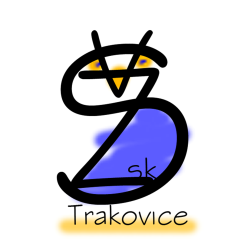 Š K O L S K Ý    P O R I A D O KPRAVIDLÁ DETSKÝCH RÚKMilý žiak, žiačka !   Každá spoločnosť sa spravuje podľa určitých pravidiel. To platí aj pre našu školu. Aby si bol oboznámený ako sa máš správať v triede, v školskom klube detí ( ďalej ŠKD ), v školskej jedálni ( ďalej ŠJ )  a ostatných školských priestoroch, pri školských podujatiach a na verejnosti, predkladáme Ti školský poriadok.Všetky body školského poriadku sledujú cieľ, aby každé vystúpenie žiaka v škole i mimo nej zodpovedalo pravidlám slušnosti, spoločenského správania, aby každý chránil zdravie svoje i svojich spolužiakov a aby sa riadil takými zásadami, ktoré umožnia jemu i jeho spolužiakom nerušene sa vzdelávať a užitočne pritom príjemne prežiť roky povinnej školskej dochádzky.   Vychádzame zo všeobecnej deklarácie ľudských práv a tých jej bodov, ktoré sa dotýkajú života v škole :Máš právo na:a) rovnoprávny prístup ku vzdelávaniu,b) bezplatné vzdelanie v základných školách a v stredných školáchd) vzdelanie v štátnom jazyku a materinskom jazyku e) individuálny prístup rešpektujúci tvoje schopnosti a možnosti, nadanie a zdravotný stav,f) bezplatné zapožičiavanie učebníc a učebných textov na povinné vyučovacie predmety,g) úctu k jeho vierovyznaniu, svetonázoru, národnostnej a etnickej príslušnosti,h) poskytovanie poradenstva a služieb spojených s výchovou a vzdelávaním,i) výchovu a vzdelávanie v bezpečnom a hygienicky vyhovujúcom prostredí,j) organizáciu výchovy a vzdelávania primeranú tvojmu veku, schopnostiam, záujmom, zdravotnému stavu a v súlade so zásadami psychohygieny,k) úctu k svojej osobe a na zabezpečenie ochrany proti fyzickému, psychickému a sexuálnemu násiliu,l) na slobodnú voľbu voliteľných a nepovinných predmetov v súlade so svojimi možnosťami, záujmami a záľubami v rozsahu ustanovenom vzdelávacím programom,m) na informácie týkajúce sa jeho osoby a jeho výchovno-vzdelávacích výsledkov,n) na individuálne vzdelávanie za podmienok ustanovených školským zákonom podľa § 24.o) žiak so špeciálnymi výchovno-vzdelávacími potrebami má právo na výchovu a vzdelávanie s využitímšpecifických foriem a metód, ktoré zodpovedajú jeho potrebám, a na vytvorenie nevyhnutných podmienok, ktoré túto výchovu a vzdelávanie umožňujú.p) žiak so špeciálnymi výchovno-vzdelávacími potrebami má právo používať pri výchove a vzdelávaní špeciálne učebnice a špeciálne didaktické a kompenzačné pomôcky.r) garanciu zabraňujúcu tvojmu  zvýhodňovaniu alebo sankcionovaniu z dôvodu uplatňovania si tvojich práv. Si povinnýa) neobmedzovať svojím konaním práva ostatných osôb zúčastňujúcich sa výchovy a vzdelávania,b) dodržiavať školský poriadok školy a ďalšie vnútorné predpisy školy alebo školského zariadenia,c) chrániť pred poškodením majetok školy alebo školského zariadenia a majetok, ktorý škola alebo školské zariadenie využíva na výchovu a vzdelávanie,d) chrániť pred poškodením učebnice, učebné texty a učebné pomôcky, ktoré ti boli bezplatne zapožičané,e) pravidelne sa zúčastňovať na výchove a vzdelávaní a riadne sa vzdelávať,f) konať tak, aby si neohrozoval svoje zdravie a bezpečnosť, ako aj zdravie a bezpečnosť ďalších osôb zúčastňujúcich sa na výchove a vzdelávaní,g) ctiť si ľudskú dôstojnosť svojich spolužiakov a zamestnancov školy alebo školského zariadenia,h) rešpektovať pokyny zamestnancov školy alebo školského zariadenia, ktoré sú v súlade so všeobecne záväznými právnymi predpismi, vnútornými predpismi školy a dobrými mravmi.Zákonný zástupca žiaka alebo zástupca zariadenia má právoa) žiadať, aby sa v rámci výchovy a vzdelávania v škole alebo v školskom zariadení poskytovali deťom a žiakom informácie a vedomosti vecne a mnohostranne v súlade so súčasným poznaním sveta a v súlade s princípmi a cieľmi výchovy a vzdelávania podľa školského zákona,b) oboznámiť sa s výchovno-vzdelávacím programom školy alebo školského zariadenia a školským poriadkom,c) byť informovaný o výchovno-vzdelávacích výsledkoch svojho dieťaťa,d) na poskytnutie poradenských služieb vo výchove a vzdelávaní svojho dieťaťa,e) zúčastňovať sa výchovy a vzdelávania po predchádzajúcom súhlase riaditeľa školy alebo školského zariadenia,f) vyjadrovať sa k výchovno-vzdelávaciemu programu školy alebo školského zariadenia prostredníctvom orgánov školskej samosprávy,g) byť prítomný na komisionálnom preskúšaní svojho dieťaťa po predchádzajúcom súhlase riaditeľa školy.Zákonný zástupca žiaka alebo zástupca zariadenia je povinnýa) vytvoriť pre dieťa podmienky na prípravu na výchovu a vzdelávanie v škole a na plnenie školských povinností,b) dodržiavať podmienky výchovno-vzdelávacieho procesu svojho dieťaťa určené týmto školským poriadkom,c) dbať na sociálne a kultúrne zázemie dieťaťa a rešpektovať jeho špeciálne výchovnovzdelávacie potreby,d) informovať školu alebo školské zariadenie o zmene zdravotnej spôsobilosti jeho dieťaťa, jeho zdravotných problémoch alebo iných závažných skutočnostiach, ktoré by mohli mať vplyv na priebeh výchovy a zdelávania,e) nahradiť škodu, ktorú žiak úmyselne zavinil.f) Zákonný zástupca dieťaťa alebo zástupca zariadenia je povinný prihlásiť dieťa na plnenie povinnej školskej dochádzky a dbať o to, aby dieťa dochádzalo do školy pravidelne a včas, ak mu nezabezpečí inú formu vzdelávania podľa tohto zákona; dôvody neprítomnosti dieťaťa na výchove a vzdelávaní doloží dokladmi v súlade so školským poriadkom.g) Ak sa dieťa alebo žiak nemôže zúčastniť na výchove a vzdelávaní v škole alebo v školskom zariadení, jeho zákonný zástupca alebo zástupca zariadenia je povinný oznámiť škole alebo školskému zariadeniu bez zbytočného odkladu príčinu jeho neprítomnosti. Za dôvod ospravedlniteľnej neprítomnosti dieťaťa alebo žiaka sa uznáva najmä choroba, prípadne lekárom nariadený zákaz dochádzky do školy, mimoriadne nepriaznivépoveternostné podmienky alebo náhle prerušenie premávky hromadných dopravných prostriedkov, mimoriadne udalosti v rodine alebo účasť dieťaťa alebo žiaka na súťažiach.h) Neprítomnosť maloletého dieťaťa alebo žiaka, ktorá trvá najviac päť  po sebe nasledujúce vyučovacích dní (v zmysle rozhodnutia MŠ číslo: 2022/19036:1-A1810), ospravedlňuje jeho zákonný zástupca alebo zástupca zariadenia; vo výnimočných a osobitne odôvodnených prípadoch škola môže vyžadovať lekárske potvrdenie o chorobe dieťaťa alebo žiaka alebo iný doklad potvrdzujúci odôvodnenosť jeho neprítomnosti. Ak neprítomnosť dieťaťa alebo žiaka z dôvodu ochorenia trvá dlhšie ako päť po sebe nasledujúcich vyučovacích dní, predloží dieťa, žiak, jeho zákonný zástupca alebo zástupca zariadenia potvrdenie od lekára. ch)  Žiak nesmie byť v súvislosti s výkonom svojich práv postihovaný za to, že podá na iného, žiaka a pedagogického zamestnanca alebo iného zamestnanca školy sťažnosť, žalobu alebo návrh na začatie trestného stíhania.i) Žiak, ktorý sa domnieva, že jeho práva alebo právom chránené záujmy boli dotknuté v dôsledku nedodržania zásady rovnakého zaobchádzania, môže sa domáhať právnej ochrany na súde.j) Škola alebo školské zariadenie nesmie žiaka postihovať alebo znevýhodňovať preto, že uplatňuje svoje práva Pedagogický zamestnanec pri výkone pedagogickej činnosti a odborný zamestnanec pri výkone odbornej má právo na:a) zabezpečenie podmienok potrebných na výkon svojich práv a povinností najmä na svoju ochranu pred násilím zo strany detí, žiakov, poslucháčov, rodičov a iných osôb,b) ochranu pred neodborným zasahovaním do výkonu pedagogickej činnosti alebo výkonu odbornej činnosti, ( Neodborným zasahovaním sa rozumie zásah do výkonu pedagogickej činnosti alebo do výkonu odbornej činnosti osobou, ktorá vo vzťahu k pedagogickému zamestnancovi alebo odbornému zamestnancovi nemá postavenie nadriadeného zamestnanca  alebo kontrolného orgánu.)c) účasť na riadení školy a školského zariadenia prostredníctvom členstva alebo volených zástupcov v poradných, metodických a samosprávnych orgánoch školy a školského zariadenia, d) predkladanie návrhov na skvalitnenie výchovy a vzdelávania, školského vzdelávacieho programu, výchovného programu alebo odborných činností,e) výber a uplatňovanie pedagogických a odborných metód, foriem a prostriedkov, ktoré utvárajú podmienky na učenie a sebarozvoj detí, žiakov alebo poslucháčov a rozvoj ich kompetencií, f) kontinuálne vzdelávanie a profesijný rozvoj za podmienok ustanovených týmto zákonom a v jazyku, v ktorom pedagogickú činnosť alebo odbornú činnosť vykonáva,g) objektívne hodnotenie a odmeňovanie výkonu pedagogickej činnosti alebo výkonu odbornej činnosti.Pedagogický zamestnanec a odborný zamestnanec jep povinný:a) chrániť a rešpektovať práva dieťaťa, žiaka, poslucháča a jeho zákonného zástupcu, b) zachovávať mlčanlivosť a chrániť pred zneužitím osobné údaje, informácie o zdravotnom stave detí, žiakov a poslucháčov a výsledky psychologických vyšetrení, s ktorými prišiel do styku,c) rešpektovať individuálne výchovno-vzdelávacie potreby dieťaťa, žiaka a poslucháča s ohľadom na ich osobné schopnosti a možnosti, sociálne a kultúrne zázemie,d) podieľať sa na vypracúvaní a vedení pedagogickej dokumentácie a inej dokumentácie e) usmerňovať a objektívne hodnotiť prácu dieťaťa, žiaka a poslucháča,f) pripravovať sa na výkon priamej výchovno-vzdelávacej činnosti alebo na výkon odbornej činnosti,g) podieľať sa na tvorbe a uskutočňovaní školského vzdelávacieho programu alebo výchovného programu, h) udržiavať a rozvíjať svoje profesijné kompetencie prostredníctvom kontinuálneho vzdelávania alebo sebavzdelávania,i) vykonávať pedagogickú činnosť alebo odbornú činnosť v súlade s aktuálnymi vedeckými poznatkami, hodnotami a cieľmi školského vzdelávacieho programu alebo výchovného programu,j) poskytovať dieťaťu, žiakovi, poslucháčovi alebo ich zákonnému zástupcovi poradenstvo alebo odbornú pomoc spojenú s výchovou a vzdelávaním,k) pravidelne informovať dieťa, žiaka, poslucháča alebo ich zákonného zástupcu o priebehu a výsledkoch výchovy a vzdelávania, ktoré sa ho týkajúl) nikto nesmie práva a povinnosti zneužívať na škodu druhého pedagogického zamestnanca alebo odborného zamestnanca. Pedagogický zamestnanec a odborný zamestnanec nesmie byť v súvislosti s výkonom svojich práv prenasledovaný ani inak postihovaný za to, že podá na iného pedagogického zamestnanca, odborného zamestnanca alebo iného zamestnanca školy alebo školského zariadenia sťažnosť, žalobu alebo podnet na začatie trestného stíhania.m) pedagogický zamestnanec a odborný zamestnanec nesmie žiadať dary, prijímať dary, navádzať iného na poskytovanie darov a získavať iné výhody v súvislosti s poskytnutím výhody inej osobe pri výkone pedagogickej činnosti alebo odbornej činnosti; to sa nevzťahuje na obvyklé dary poskytované zvyčajne pri výkone pedagogickej činnosti alebo odbornej činnosti, napríklad na prijatie daru pri príležitosti Dňa učiteľov, skončenia školského roku, stužkovej slávnosti.Pravidlá detských rúk obsahujú tieto kapitoly :            Úvod.Príchod žiakov do školySprávanie žiakov počas vyučovaniaSprávanie žiakov cez prestávkuOdchod a dochádzka žiakov zo školyStarostlivosť o zovňajšokStarostlivosť o učebnice, učebné pomôcky a školské zariadeniePovinnosti týždenníkov a šatniarovPovinnosti žiakov v ŠJDochádzka žiakov do ŠKDPovinnosti žiakov mimo školyRežim dňaZáverečné ustanoveniaPríchod do školyDo školy prichádzaj 15 minút pred začiatkom vyučovania, 5 minút pred začiatkom vyučovania musíš už byť v triede. Pred vchodom do budovy si očisti obuv, preobuj sa do  zdravotne nezávadných prezuviek a odlož si vrchný odev v triede. Prezuvky nesmú zanechávať na podlahe čierne stopy.Jazdiť na bicykloch a iných dopravných prostriedkoch v areáli školy a po príchodových betónových chodníkoch je zakázané.Do školy prichádzaj po vyhradených chodníkoch, nie po trávnatých plochách. Nepreliezaj plot !Počas celého vyučovania i cez prestávky nesmieš bez dovolenia učiteľa odísť z areálu školy.Vstup osobám ktoré nie sú zamestnancami alebo žiakmi školy je prísne zakázaný, (pokiaľ sa nejedná o pozvanie, alebo kontrolu osôb oprávnených na jej vykonanie)Taktiež je zakázaný vstup so živočíchom, alebo s nebezpečnými predmetmi, ktoré nesúvisia s vyučovaním (zapaľovač, skrutkovač, nôž a podobne...) .Správanie počas vyučovaniaPrichádzaj do školy včas. Na cvičenie  TEV, TSV používaj oblečenie slúžiace len na tento účel ( cvičebný  úbor ), v ktorom je nevhodné byť na vyučovaní.K riaditeľovi školy, učiteľom a zamestnancom školy sa správaj zdvorilo, pri stretnutí ich pozdrav a aj v styku so spolužiakmi dodržiavaj pravidlá slušného správania. Starší žiaci sú vzorom v správaní mladším žiakom.Ak počas vyučovania vstúpi do triedy dospelá osoba, pozdrav tým, že sa ticho postavíš. Sadneš si na pokyn vyučujúceho učiteľa. Rovnako zdravíš pri odchode učiteľa z triedy. Na hodinách TEV,TSV, VYV,VYU, PRV, TECH a pri písomných prácach nevstávaš.Na vyučovacích hodinách sedíš na mieste, ktoré Ti určil triedny učiteľ, prípadne vyučujúci učiteľ. Bez povolenia nesmieš opustiť svoje miesto ani učebňu.Počas vyučovania aktívne spolupracuj s učiteľom, nevyrušuj a nerozptyľuj pozornosť spolužiakov.Ak chceš odpovedať alebo sa niečo opýtať vyučujúceho, prihlás sa zdvihnutím ruky.Skúšanému žiakovi  nenašepkávaj, neodpisuj školské ani domáce úlohy.Si povinný nosiť pridelené učebnice a školské potreby podľa rozvrhu hodín, prípadne podľa pokynov učiteľa. Vo výnimočných prípadoch ( napr. zdravotné dôvody a iné ) môžeš dostať dve sady učebníc.Počas vyučovania  a prestávok nesmieš používať smart zariadenia (napr. mobilný telefón, tablet či MP3 prehrávač, smart hodinky, slúchadlá). Tieto zariadenia maj uschované len v taške (nie na lavici). Použiť ich môžeš iba v odôvodnených prípadoch so súhlasom vyučujúceho (napr. ako IKT pomôcku pri vyučovaní), triedneho učiteľa alebo riaditeľa, alebo jeho povereného zástupcu. V opačnom prípade ti bude zariadenie zadržané a vrátené len zákonnému zástupcovi.   Správanie sa cez  prestávkuMalé prestávky využívaj na prípravu na nasledujúcu vyučovaciu hodinu. Desiatuj medzi druhou a treťou hodinou. Cez malú prestávku sa musíš zdržiavať v triede a pripravovať sa na ďalšiu hodinu! V prípade potrebynavštíviť WC, po chodbe sa pohybuj ticho a slušne!Cez veľkú prestávku môžeš opustiť s ostatnými žiakmi triedu a zdržiavať sa v určených priestoroch, nechoď však do iných tried.Pred odchodom na veľkú prestávku do vonkajších priestorov sa prezuj prípadne obleč. Počas veľkej prestávky nesmieš, svojvoľne  opustiť areál školy.Pred ukončením veľkej prestávky na pokyn dozorkonajúceho učiteľa vchádzaj do triedy a priprav sa na vyučovaciu hodinu.Papiere a odpadky odhadzuj do košov. Nie je prípustné odhadzovať ich do záchodových mís, pisoárov, umývadiel a voľne v školskom areáli. Robíš tým zbytočnú prácu zamestnancom školy.Spory so spolužiakmi rieš bez použitia fyzickej sily. a dohodni sa s nimi priateľsky"Hovorme spolu, nebime sa.“ Nesmieš voči nikomu použiť násilie ani vyhrážky!Netoleruj šikanovanie, neprizeraj sa tomu, ale zasiahni alebo zavolaj pomoc dospelého.Nechaj na pokoji všetkých, ktorí sa nechcú zúčastniť hry alebo sa prechádzať, prípadne behať po ihrisku. Neumlčuj a neponižuj nikoho, uznávaj druhých bez ohľadu na rasu, náboženstvo, kultúru alebo postihnutie.Nenič, neznečisťuj školský majetok ( steny, dvere, WC, knihy, nábytok a pod. ). Škody budú musieť nahradiť Tvoji rodičia.Rešpektuj zákaz fajčenia, požívania alkoholických  a energetických nápojov s obsahom kofeínu, drog a iných omamných látok v škole i v celom areáli školy a upozorni na to aj ostatných, ktorí by tento zákaz chceli porušiť. Aj prinesenie cigariet, energetických nápojov, alkoholu, drog, a iných omamných látok do areálu školy sa považuje za porušenie školského poriadku. Ak zistíš, že niektorý spolužiak alebo spolužiačka má veci uvedené v bode č. 11 v škole, prípadne porušuje bod č. 11 v areáli školy, je Tvojou povinnosťou okamžite to oznámiť ktorémukoľvek členovi pedagogického zboru. Nezabudni, že tým možno zabrániš väčším škodám na zdraví spolužiakov.Do riaditeľne, zborovne a kancelárie choď len v nevyhnutných prípadoch. Všetky potrebné písomnosti si vybavuj prostredníctvom triedneho učiteľa.Na vyučovanie TEV, TSV, TECH, INV, INF, NAV a cudzieho jazyka ako aj po skončení vyučovania si povinný čakať na spoločný odchod žiakov v sprievode učiteľa! Pred odchodom do odbornej učebne si skontroluj, či máš na daný predmet všetky učebné pomôcky.Ak si týždenník alebo určený žiak, počas prestávky utri tabuľu a choď po učebné pomôcky. Do kabinetu bez zaklopania a dovolenia učiteľa nevstupuj.Odchod a dochádzka žiakov  školy  Po skončení poslednej vyučovacej hodiny daj svoje miesto do poriadku, odstráň nečistoty, vylož stoličku na stôl.Ak si týždenník, skontroluj čistotu učebne, zatvorenie okien, uzavretie vody, zhasnutie svetla, zotri tabuľu a ulož pomôcky.Na pokyn učiteľa opusti triedu, pod vedením vyučujúceho zídi do šatne, preobuj sa, obleč sa a disciplinovane opusti budovu. Po skončení vyučovania, školského klubu alebo krúžku nie je dovolené zdržiavať sa v škole!Ak máte poslednú hodinu v odbornej učebni, telocvični alebo dielni, daj svoju kmeňovú triedu pred odchodom do poriadku a vezmi si všetky veci. Po skončení vyučovania v odborných učebniach a školskej dielni ich daj tiež do poriadku.  Za poriadok v triede zodpovedajú tí žiaci, ktorí v nej mali poslednú hodinu.Zo školy odchádzaj ihneď domov, dodržiavaj dopravné predpisy a disciplínu.Ak zistíš nejakú stratu, ohlás to vyučujúcemu alebo triednej učiteľke. Nájdené veci odnes do kancelárie školy.Na vyučovanie dochádzaj pravidelne a načas, tak aby si bol 10 min. pred začiatkom vyučovania v triede.Vyučovanie môžeš vymeškať len pre chorobu a vážnu udalosť v rodine. Ak nemôžeš prísť do školy pre vopred známu príčinu, požiadaj na základe písomného ospravedlnenia od rodiča o uvoľnenie z vyučovania. Ak vymeškáš vyučovanie pre vopred známu príčinu a nepožiadaš o uvoľnenie, triedny učiteľ nemusí hodiny ospravedlniť.Popros rodičov, aby pri nepredvídanej príčine, čo najskôr oznámili dôvod Tvojej neprítomnosti cez edupage triednemu učiteľovi.Každú neúčasť na vyučovaní musia  rodičia ospravedlniť do 48 hodín. Ak triedny učiteľ dôvody nepovažuje za dostačujúce, vymeškané hodiny neospravedlní.Ak potrebuješ ísť na lekárske ošetrenie, navštív lekára ráno a po ošetrení príď na vyučovanie. V nevyhnutných prípadoch Ťa uvoľní triedny učiteľ, ale len ak ťa preberie dospelá poverená osoba. (poverenie sa vykonáva cez edupage / plnomocenstvo na vyzdvihnutie dieťaťa zo školy)Ak vymeškáš viac ako 30% z vyučovacích hodín v jednotlivých predmetov, môže  Ti byť navrhnuté komisionálne preskúšanie.Pri podozrení zo zanedbávania povinnej školskej dochádzky budeme konať vo veci takto: a) ak žiak vymešká bez ospravedlnenia viac ako 15 vyučovacích hodín mesačne, riaditeľ školy bezodkladne oznámi túto skutočnosť obci, v ktorej má zákonný zástupca dieťaťa trvalý pobyt a Úradu práce sociálnych vecí a rodiny,b) ak žiak vymešká bez ospravedlnenia viac ako 60 vyučovacích hodín v príslušnom školskom roku, je obec povinná na základe oznámenia riaditeľa školy začať priestupkové konanie podľa § 6 ods. 4, § 37 zákona č. 596/2003 Z. z. a podľa § 31 zákona č. 372/1990 Zb. o priestupkoch v znení neskorších predpisov, c) ak žiak vymešká bez ospravedlnenia viac ako 100 vyučovacích hodín, je potrebné zo strany obce podať trestné oznámenie na zákonných zástupcov žiaka pre podozrenie so spáchania trestného činu Ohrozovania mravnej výchovy mládeže podľa § 211 zákona č. 300/2005 Z. z. Trestný zákon v znení neskorších predpisov. Starostlivosť o zovňajšokDo školy prichádzaj čistý a upravený.Zo zdravotných a estetických dôvodov Ti neodporúčame pogumovanú obuv a tepláky. Je neprípustné výstredné oblečenie, hanlivé obrázky a nápisy na tričkách, nápadná úprava vlasov a tváre: make up, očné linky a tiene maľovanie pier, piercing, ako aj dlhé gélové nechty.Do školy nos hygienické potreby a používaj ich.Pred hodinou pracovného vyučovania si obleč pracovný odev.Na hodine telesnej výchovy sa prezleč do športového odevu v šatni. Nie je dovolené cvičiť v šatách, ktorí máš počas vyučovania.Starostlivosť o učebnice, učebné pomôcky a školské zariadenieTvojou povinnosťou je šetriť učebnice a učebné pomôcky. Ak poškodíš alebo znehodnotíš učebnice, školské pomôcky alebo zariadenie školy, musia Tvoji rodičia škodu v plnom rozsahu zaplatiť.Učebnice a zošity maj zabalené a podpísané.Ak prejdeš počas školského roka z jednej školy na druhú, učebnice si ponecháš a odovzdáš ich tej škole, kde skončíš školský rok.Ak poškodíš vec, ktorá patrí inému žiakovi alebo žiačke, škodu musíš nahradit'!Povinnosti týždenníkov Týždenníci pred vyučovaním skontrolujú poriadok v triede. Pred vyučovaním i počas prestávok utrú tabuľu, pripravia kriedy a učebné pomôcky na vyučovanie. Na každej hodine hlásia vyučujúcemu chýbajúcich žiakov.Cez veľkú prestávku otvoria spodné okná, aby sa trieda vyvetrala. Po skončení veľkej prestávky zatvoria okná a postarajú sa o poriadok v triede.Po skončení vyučovania v triede utrú tabuľu, zatvoria vodovodné kohútiky,  uložia kriedu, zhasnú svetlo a skontrolujú zatvorenie okien.Povinnosti žiaka v školskej jedálniAk sa vydáva desiata: Desiata sa vydáva cez veľkú prestávku v ŠJ. Po zazvonení slušne prichádzaš do ŠJ a zaradíš sa do radu. Desiatu zjedz na mieste.Po skončení desiatej zanechaj svoje  miesto v poriadku, riad pri okienku a opusti ŠJ.Žiaci obedujú po skončení vyučovania. Najskôr po 4. vyučovacej hodine. Pred vstupom do jedálne si v šatni ulož tašku a vrchný odev.V jedálni zjedz najprv polievku a s druhým jedlom sa usaď na voľné miesto. Počas stolovania i celého pobytu v ŠJ sa správaj kultúrne – nebehaj, nevykrikuj. Celý obed skonzumuj v ŠJ, včítane ovocia lebo múčnika.Po skončení obeda zanechaj svoje  miesto v poriadku, riad pri okienku a opusti ŠJ.Obed sa vydáva do 13:15.Dochádzka do  školského klubu detí ( ŠKD )Ak si prihlásený do ŠKD prichádzaš do oddelenia po skončení vyučovania.Žiakov 1.-4. ročníka odovzdáva príslušnej vychovávateľke učiteľka vyučujúca poslednú vyučovaciu hodinu v triede, žiakov, ktorí nie sú v ŠKD prihlásení, odvádza učiteľka do šatne.Zo ŠKD si uvoľnený len na základe písomného ospravedlnenia rodiča alebo choroby.Po príchode do budovy sa vyzleč a prezuj v šatni .Tvoj odchod zo ŠKD je vyznačený v zápisnom lístku ( v TK ). Zmeny odchodu musí rodič písomne oznámiť.Zo ŠKD alebo pri činnosti v ŠKD nemôžeš svojvoľne odísť.Záverečná činnosť je od 15.30 hod. do 16.00 hod., preto požiadaš rodičov, aby prišli pre Teba najneskôr do  hod.Tvoje správanie v ŠKD sa riadi zásadami uvedenými v tomto školskom poriadku v odseku II.Povinnosti mimo školyNa školských výletoch a akciách mimo školy sa správaj spôsobom, ktorý bude robiť česť našej škole. Úctivo a zdvorilo sa správaj k svojim rodičom, priateľom, učiteľom a ostatným zamestnancom školy. Pri stretnutí ich slušne pozdrav.Správaj sa priateľsky ku svojim spolužiakom a pomáhaj im v práci, slušne sa vyjadruj.Buď pozorný a ochotný k starším, chorým ľuďom a  k  ženám. Uvoľni im miesto v dopravných prostriedkoch.Chráň svoje zdravie a zdravie svojich spolužiakov, dbaj o bezpečnosť na ulici a dodržuj dopravné predpisy.Vo večerných hodinách sa nezdržiavaj bez dozoru na verejných, kultúrnych, spoločenských a športových podujatiach. Ako žiak základnej školy môžeš navštevovať iba podujatia vhodné pre mládež do 15 rokov.Požívanie akýchkoľvek drog, omamných látok, liehových nápojov a fajčenie je takisto zakázané.Režim dňaV škole sa vyučuje podľa rozvrhu hodín schváleného riaditeľom školy.Začiatok a koniec vyučovacej hodiny sa oznamuje zvonením.Vyučovací čas je rozvrhnutý takto :1. hodina     7.30 hod. –   8.15 hod.2. hodina     8.25 hod. –   9.10 hod.3. hodina     9.25 hod. – 10.10 hod.4. hodina    10.20 hod. – 11.05 hod.5. hodina    11.15 hod. – 12.00 hod.6 hodina     12.05 hod. – 12.45 hod.7. hodina    13.15 hod. – 13.55 hod.8. hodina    14.00 hod. – 14.40 hod.  Záverečné ustanoveniaDodržiavanie školského poriadku je záväzné pre všetkých žiakov školy. Za porušovanie školského poriadku nesieš osobnú zodpovednosť a môžeš byť spravidla :Ocenený pochvalou od triedneho učiteľa - vzorná dochádzka do školy počas školského roka a vynikajúce študijné výsledky za dané obdobie - reprezentácia triedy v oblasti kultúry, športu, vzdelávania a pod. - práca pre triedny kolektív Ocenený diplomom od riaditeľa školy za vzorné správanie a výborný prospech pre 1. až 2. ročník- na návrh triedneho učiteľaOcenený diplomom od riaditeľa školy za vzorné správanie a výborný prospech pre 3. až 9. ročník- študijný priemer 1,00 v priebehu školského roka a správanie v súlade so školským poriadkom.Napomenutý triednym učiteľom (spolu tri bežné poznámky )- aj v prípade 1 neospravedlnenej hodinyPokarhaný  triednym učiteľom (spolu šesť bežných poznámok) - aj v prípade 2 neospravedlnených hodínPokarhaný riaditeľom školy (spolu deväť bežných poznámok)- aj v prípade 3 neospravedlnených hodínZnížená známka zo správania na druhý stupeň (spolu dvanásť bežných poznámok)- a v prípade 4 až 8  neospravedlnených hodín- opakované porušovanie školského poriadku a nerešpektovanie pokynov vyučujúcich - fyzické napadnutie spolužiaka, agresívne správanie - hrubé verbálne napadnutie zamestnanca školy - krádež v škole a na verejnosti, bez trestného stíhania - falšovanie úradného dokumentu /ospravedlnenie od rodičov, potvrdenie od lekára, záznam v ŽK a pod./ - priestupok voči zákonu neklasifikovaný ako priečin - úmyselné poškodzovanie majetku školy - svojvoľné opustenie výchovno – vyučovacieho procesu /v škole i mimo školy/ - za propagáciu rasizmu a xenofóbie Znížená známka zo správania na tretí stupeň (spolu pätnásť bežných poznámok)- 9 a viac neospravedlnených hodín- vážne porušenie správania žiaka v škole i mimo školy je v rozpore so školským poriadkom - fyzické napadnutie, ublíženie na zdraví a šikanovanie - priestupok voči zákonu klasifikovaný ako prečin - falšovanie úradného dokumentu ako výpis z katalógového listu, vysvedčenie a pod. - poškodenie školského majetku s väčším rozsahom škody Znížená známka zo správania na štvrtý stupeň (spolu osemnásť a viac bežných poznámok)- nad 30 vymeškaných neospravedlnených hodín - fyzické napadnutie zamestnanca školy - priestupok voči zákonu klasifikovaný ako trestný čin - v týchto prípadoch – problém preberá sociálny kurátor a postupuje podľa právnych predpisov odobratím prípadov na dieťa a ďalšími výchovnými opatreniami voči žiakovi Tieto výchovné opatrenia sa týkajú hodnotenia za polrok (so začiatkom 2. polroku žiak začína opäť s čistým registrom) Doplnok: Bežné priestupky: vyrušovanie na hodinách , zabúdanie učebných pomôcok, ŽK, prezuvky, úbor na TEV, TSV a pod., používanie mobilných telefónov a iných predmetov, ktoré rozptyľujú jeho pozornosť, prípadne ohrozujú zdravie a bezpečnosť Závažné priestupky (platia za 3 bežné priestupky) : bezdôvodné opustenie školy, nerešpektovanie príkazov vyučujúcich (napr. odmietnutie vydania mobilného telefónu), prepisovanie známok, klamstvo, podvody. Hrubé priestupky (okamžité zníženie známky zo správania): šikanovanie žiakov /aj slovné/, arogancia, drzosť, fyzické ublíženie. Používanie mobilných a iných záznamových médií za účelom nahrávania učiteľov a spolužiakov a ich medializáciu (napríklad prostredníctvom internetu), verejné urážky učiteľov a spolužiakov publikované v médiách ( napr. internet – sociálne siete a pod), požívanie drog, ich distribúciu (cigarety, alkohol, iné drogy), nosenie, používanie fašistických symbolov, týranie zvierat, krádeže, úmyselné poškodenie školského majetku, návšteva pohostinstiev, bufetov, barov vo večerných hodinách!Rešpektovanie školského poriadku Ti prinesie úctu, vážnosť a uznanie  u učiteľov i spolužiakov a zaslúženú odmenu.                                                                                                                  PaedDr.  Harsányi RóbertV  Trakoviciach   01.09.2023                                                       	                      riaditeľ školy